Zpráva ze služební cesty v ČR Účast na konferenci QQML 2014nejzajímavější příspěvky:Flow and Friction (Rachel Frick, Council on Library and Information Resources, USA)zásadní problém – jsou knihovny schopné uchopit výzvy současnosti, jež jsou schopny posílit jejich pozici v blízké budoucnostinutno formulovat dlouhodobé strategiehledat způsoby, jak informacemi propojený svět změní chod paměťových institucíotázky – jak prezentovat své fondy, jak vzdělávat pracovníky (a zároveň uživatele) knihoven, jak měnit své služby v závislosti na potřeby uživatelůpřípadová studie – Digital Public Library of AmericaOpen Access, Open Data, Data Curation, metoda Lorcan Dempsey – Outside in, Inside outvyužívání otevřených API pro programování samotnými uživateliWIKI principyCC principyMaking an Impact on Research and Society a Case Study:Crowdsourcing Solutions Developed for Linguistic Research and Citizen Science (Jussi-Pekka Hakkarainen, Finská národní knihovna)digitalizační projekt ugrofinských jazyků (2012-2016)vznikají i jazykové databáze1200 monografií a 100 titulů novin v různých jazycích a jejich mutacíchmnoho dokumentů zapůjčeno z Ruské národní knihovnykritéria výběru dokumentůOCRvýsledky jsou opravovány ručněeditor vlastní výroby¨pracují se zainteresovanými skupinami („krajánci“, sdružení, spolky)nejsou schopni upravit vševznik jazykových korpusůEvaluating Open Source Software – A new library system for Finnish Libraries in Sight Petteri Kivimäki, Finská národní knihovna)vysvětlení principů open- source – výhod i rizikkroky při evaluaci, popis při hodnocení step by stepvychází z platných metodikzhodnocení výhod a rizik jednotlivých open-source licencíkomunitní programovánínový systém finských knihoven (zahrnuje Finna, Finto)průběh výběrového řízenívítěz Kuali OLEGoing Digital in the Closed Stacks – Library Logistics with a Smart Phone (Eva Dahlbäck, Stockholm University Library)představení knihovnyvysvětlení potřeby nového workflow na manipulaci s dokumenty ve skladech (expedice)všechny kroky digitálněrychlejší objednávkysnadnější a efektivnější sledování toku dokumentů5 lidí je schopno udělat práci 10 pracovníkůzábavnějšíworkflow XYZin-house vývojpropojení na Androidtesty telefonů RFID čipy + čárové kódypropojení na mobilní tiskárnuOpen-SourceThe E-book Phenomenon (Tom Wilson, University of Boras)filozofie e-books – definicehistorie čteček a možných mechanismů elektronického čteníbusiness analýza prodeje elektronických knihanalýza stávajících prodejních principů„self“ publishingtrendy do blízkého budoucnanárůst využití „školáky“nové způsoby výpůjček digitálních knihnárůst self publishinguJednání se zástupci TEL a Europeana:Jednání s Nienke van der Schaverbeke a Allistairem Dunningen o zapojení dat ČDK do TEL a Europeany. Hledání technických řešení (Nuno Freire), business plánů a možností financování.Prohlídka nové budovy Lotyšské národní knihovny (The Castle of the Light)Základní informace:1000 míst k sezení, 14 pater, očekávaná denní kapacita 3000 lidíkapacita ve skladech 4,5 mil. svazků je ve fondech knihovny8 mil. svazků celkem kapacitavolný výběr 350 000 svazkůzatím přestěhováno 50% knih z 5 původních pobočekcena kolem 200 mil EURběhem předsednictví Lotyšska v EU budou 4 patra vyklizena pro potřeby zasedánízatím otevřena 3 patraužívá se jako multifunkční centrum – naplánováno je 200 akcí do půlky roku 2015400 pracovníků celkem, z toho více než 50 IT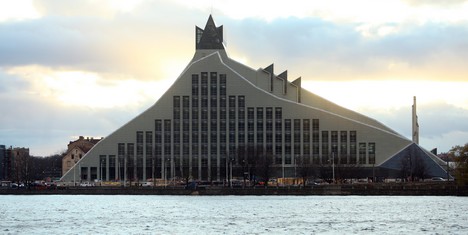 Staženo ze stránky http://bnn-news.com/strong-wind-blasts-windows-unfinished-castle-light-106818. Jméno a příjmení účastníka cestyMgr. Tomáš FoltýnMgr. Tomáš FoltýnPracoviště – dle organizační struktury1.3. Odbor správy fondů1.3. Odbor správy fondůPracoviště – zařazeníŘeditel Odboru správy fondů NK ČRŘeditel Odboru správy fondů NK ČRDůvod cestyKonference LIBER 2014Konference LIBER 2014Místo – městoRigaRigaMísto – zeměLotyšskoLotyšskoDatum (od-do)1. července – 5. července 20141. července – 5. července 2014Podrobný časový harmonogram1. července – přílet do Rigy2. července – 4. července účast na konferenci Liber 2014 a paralelních workshopech5. července – odlet do Prahy1. července – přílet do Rigy2. července – 4. července účast na konferenci Liber 2014 a paralelních workshopech5. července – odlet do PrahySpolucestující z NK------Finanční zajištěníNAKI 0142NAKI 0142Cíle cestyÚčast na konferenci LIBER 2014Účast na workshopu „Making Digitised Collections Available at the Transnational Level“Jednání se zástupci TEL a EuropeanaProhlídka novostavby Lotyšské národní knihovnyÚčast na konferenci LIBER 2014Účast na workshopu „Making Digitised Collections Available at the Transnational Level“Jednání se zástupci TEL a EuropeanaProhlídka novostavby Lotyšské národní knihovnyPlnění cílů cesty (konkrétně)Viz nížeViz nížeProgram a další podrobnější informacehttp://liber2014.wp.lnb.lv/http://liber2014.wp.lnb.lv/Přivezené materiály --- ---Datum předložení zprávy14. července 201414. července 2014Podpis předkladatele zprávyPodpis nadřízenéhoDatum:Podpis:Vloženo na IntranetDatum:Podpis:Přijato v domácím odděleníDatum:Podpis: